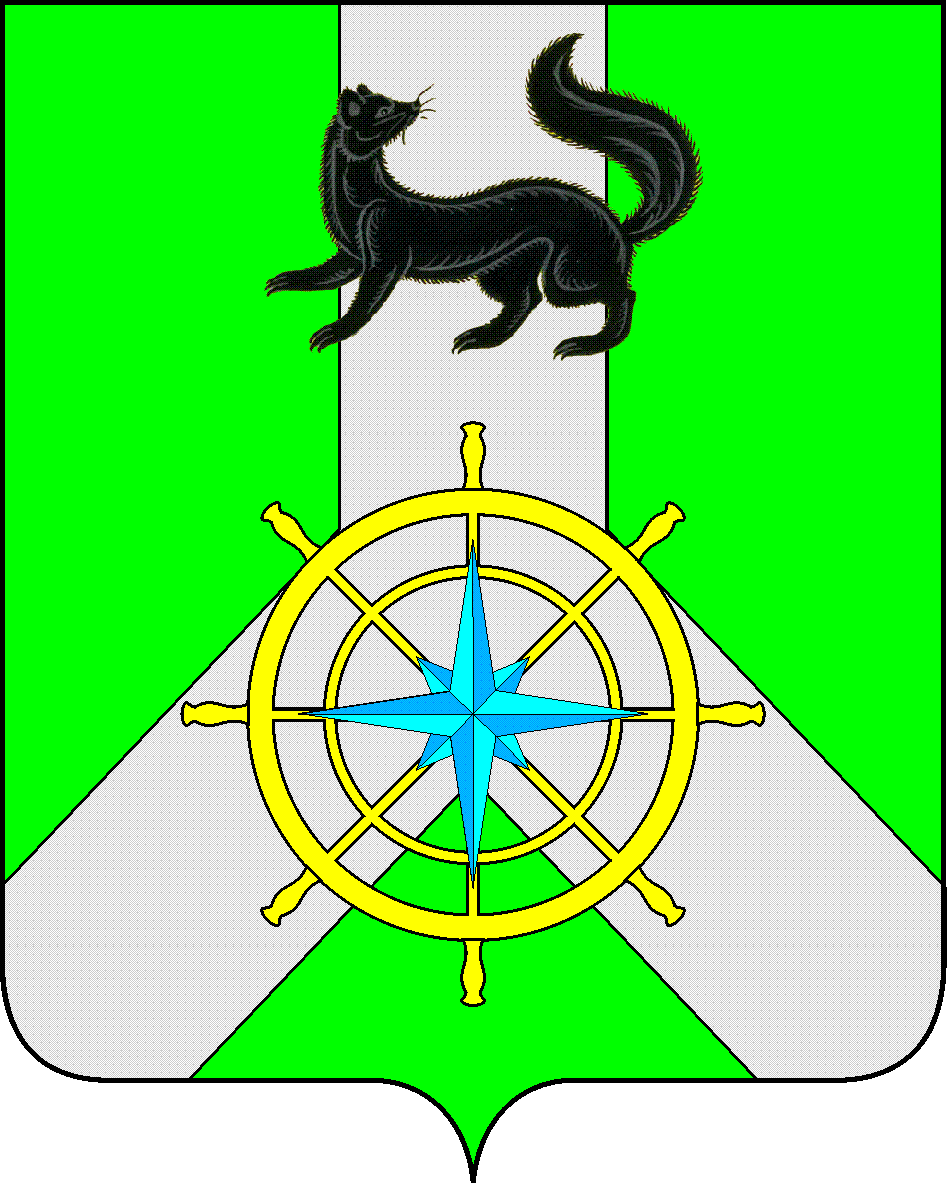 Р О С С И Й С К А Я   Ф Е Д Е Р А Ц И ЯИ Р К У Т С К А Я   О Б Л А С Т ЬК И Р Е Н С К И Й   М У Н И Ц И П А Л Ь Н Ы Й   Р А Й О НА Д М И Н И С Т Р А Ц И Я П О С Т А Н О В Л Е Н И Е	С  целью   внесений   изменений  в  действующую  районную  муниципальную  программу  «Молодым   семьям – доступное   жильё на  2014 – 2016 г.г.»  по  корректировке    объёмов  финансирования  на текущий   финансовый год   и  на плановый период  мероприятий  программы   до  2016  года,  в  соответствии  с п.2 ст.179 Бюджетного  кодекса РФ,  статьей 43 Устава муниципального образования Киренский район,  постановлением  администрации  Киренского  муниципального  района  от  04.09.2013 г. № 690   «Об  утверждении  Положения  о  порядке  принятия  решений  о  разработке  муниципальных  программ  Киренского  района  и  их  формирования  и  реализации»П О С Т А Н О В Л Я Ю:1. Внести в муниципальную программу «Молодым   семьям – доступное   жильё на 2014-2016 г.г.»(далее Программа),  утверждённую  постановлением  администрации  Киренского  муниципального  района   от  24  декабря  2013 года  № 1127 следующие  изменения:1.1.  в паспорте Программы:1.1.1. раздел «Ресурсное обеспечение программы» изложить в следующей редакции:« Общий планируемый объем финансирования программы составляет 7 141, 593 тыс. рублей, в том числе: 2014 год - 1 740, 340 тыс. рублей; 2015 год - 1 618, 920 тыс. рублей; 2016 год - 3 782,333 тыс. рублей. Объем средств, планируемых к привлечению из федерального бюджета, составляет 1 601, 088 тыс. рублей, в том числе: 2014 год- 263,075 тыс. рублей; 2015 год- 210,460 тыс.рублей; 2016 год - 1 127, 553 тыс. рублей;Объем средств областного бюджета, необходимый для реализации программы, составляет 1 907,868 тыс. рублей, в том числе: 2014 год - 344,021 тыс.рублей, 2015 год - 275,216 тыс.рублей, 2016 год – 1 288,631 тыс.рублей;Объем средств местных бюджетов, необходимый для реализации программы, составляет 849,933 тыс.рублей, в том числе: 2014 год-161, 892 тыс.рублей, 2015 год- 161, 892 тыс. рублей, 2016 год- 526,149 тыс. рублей;  Предполагаемый объем финансирования программы за счет дополнительных  источников финансирования составляет 2 782,704 тыс. рублей, в том числе: 2014 год- 971,352 тыс.рублей; 2015 год-971,352 тыс.рублей; 2016 год- 840,0 тыс.руб. Объемы финансирования  за счет средств федерального, областного и местного бюджетов подлежат ежегодному уточнению, исходя из возможностей доходной части федерального, областного и местных бюджетов.1.1.2. раздел  « Ожидаемые конечные результаты реализации программы» изложить в следующей редакции:«-улучшение жилищных условий молодых семей (5 семей) в результате реализации мероприятий программы;-ежегодно доля молодых семей, улучшивших жилищные условия (в том числе с использованием ипотечных жилищных кредитов и займов), в общем количестве молодых семей, нуждающихся в улучшении жилищных условий будет составлять от 1 до 2,9%.»1.2. в Разделе 1 «Цель и задачи муниципальной программы, целевые показатели муниципальной программы, сроки реализации» Программы,  в абзаце 3 после слов «в результате  реализации мероприятий программы» заменить на « 5 семей».1.3. В Разделе  4  «Ресурсное обеспечение муниципальной программы» Программы,  в абзаце 3 после  слов  «объем финансирования программы составляет» заменить на  «7 141,593 тыс. рублей, в том числе: 2014 год - 1 740, 340 тыс. рублей; 2015 год - 1 618, 920 тыс. рублей»;В абзаце 4 после слов  «для реализации программы составляет» заменить на «1 907,868 тыс. рублей, в том числе: 2014 год - 344,021 тыс.рублей, 2015 год - 275,216 тыс.рублей».В абзаце 5 после  слов «для софинансирования мероприятий программы составляет» заменить на «1601,088 тыс. рублей, в том числе: 2014 год - 263,075 тыс. рублей; 2015 год - 210,460 тыс.рублей».В абзаце 6 после слов «для реализации программы составляет» заменить на «849,933 тыс.рублей, в том числе: 2014 год-161, 892 тыс.рублей, 2015 год- 161, 892 тыс. рублей».В абзаце 7 после слов « за счет дополнительных источников финансирования» заменить на «2 782,704 тыс. рублей, в том числе: 2014 год- 971,352 тыс.рублей; 2015 год-971,352 тыс.рублей; 2016 год- 840,0 тыс.руб.».1.4. В  Разделе 10 «Ожидаемые конечные результаты реализации муниципальной программы»  после слов «молодых семей» заменить на (5 семей); после слов « будет составлять» заменить на « от 1 до 2,9%».1.5. Изложить приложение № 1 Программы «Сведения о составе и значениях целевых показателей муниципальной программы «Молодым семьям - доступное жилье на 2014-2016 г.г.» в новой редакции (прилагается).1.6. Изложить приложение № 2 Программы «Перечень основных мероприятий программы «Молодым семьям - доступное жилье» на 2014-2016 г.г. в новой редакции (прилагается).1.7.Изложить приложение №3 Программы «Ресурсное обеспечение реализации муниципальной программы «Молодым семьям - доступное жилье» на 2014-2016 г.г. за счет средств бюджета МО Киренский район» в новой редакции (прилагается).1.8.Изложить приложение №4 Программы «Прогнозная (справочная) оценка ресурсного обеспечения реализации муниципальной программы «Молодым семьям-доступное жилье на 2014-2016г.г.» за счет всех источников финансирования» в новой редакции (прилагается).2. Опубликовать   данное Постановление в бюллетене нормативно-правовых актов Киренского района   «Киренский районный   вестник» и на официальном сайте администрации Киренского муниципального района: http:kirenskrn.irkobl.ru.3. Настоящее постановление вступает в силу со  дня его опубликования.            Мэр  района		                                                                             К.В. СвистелинЛист согласования к постановлению № 155 от 20.02.2015г.Согласовано:Первый заместитель мэра  по экономике и финансам      			Е.А.  ЧудиноваИ.о. начальника финансового управления				Е.В. КарелинаНачальник правового отдела                                     		               А.В.ВоробьёвЗаведующая отделом по экономике 					С.А. КилячковаПодготовила: О.С.Слёзкина              от 20 февраля 2015 г.                         №  155           г.КиренскО внесении  изменений в  муниципальную программу «Молодым семьям -  доступное  жильё  на  2014 – 2016 г.г.»